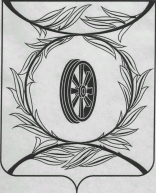 Челябинская областьСОБРАНИЕ ДЕПУТАТОВКАРТАЛИНСКОГО МУНИЦИПАЛЬНОГО РАЙОНАРЕШЕНИЕот  27 августа 2015  года  № 881Об утверждении Муниципальной программы «Поддержка молодых специалистов, работающих в учреждениях образования, здравоохранения Карталинского муниципального района в 2015 году»В соответствии с Федеральным законом от 06.10.2003 г. № 131-ФЗ                       «Об общих принципах организации местного самоуправления в Российской Федерации», Уставом Карталинского муниципального района, в целях обеспечения доступных качественных услуг в сфере образования, здравоохранения на территории Карталинского муниципального района,Собрание депутатов Карталинского муниципального районаРЕШАЕТ:1. Утвердить прилагаемую Муниципальную программу «Поддержка молодых специалистов, работающих в учреждениях образования, здравоохранения Карталинского муниципального района в 2015 году».2. Настоящее решение направить главе Карталинского муниципального района для подписания и опубликования в газете «Карталинская новь».3. Настоящее решение  разместить  на официальном сайте администрации Карталинского района в сети Интернет.4. Настоящее решение вступает в силу со дня его официального опубликования.Председатель Собрания депутатовКарталинского муниципального района			               Е. И. ГорбачеваГлава Карталинского муниципального района	                                                              С.Н. ШулаевПриложение  к решению Собрания депутатовКарталинского муниципального районаот 27 августа  2015 года  № 881Муниципальная программа  «Поддержка молодых специалистов,  работающих в учреждениях образования, здравоохранения  Карталинского муниципального  района в 2015 году»  Паспортмуниципальной программы «Поддержка молодых специалистов, работающих в учреждениях образования, здравоохранения  Карталинского  муниципального района в 2015 году».1. Наименование программы.Муниципальная программа «Поддержка молодых специалистов, работающих в учреждениях образования, здравоохранения Карталинского муниципального   района в  2015году» (далее Программа).2. Разработчики и исполнители Программы.Разработчик программы -  администрация Карталинского муниципального района.Исполнители:управление образования администрация Карталинского муниципального района;МУЗ  «КГБ».3. Цель Программы.Обеспечение доступных качественных услуг в сфере образования, здравоохранения на территории  Карталинского  муниципального района.4. Основные задачи Программы.- закрепление и увеличение количества молодых специалистов в муниципальных учреждениях образования, здравоохранения Карталинского муниципального района;- привлечение специалистов для замещения вакантных педагогических, врачебных должностей  Карталинского муниципального   района;5. Сроки реализации Программы - 2015 год.6. Основные направления реализации Программы:- формирование необходимой нормативно правовой базы, обеспечивающей реализацию программы на территории Карталинского района;- заключение соглашений о предоставлении мер социально - экономической поддержки молодым специалистам;7. Финансовое обеспечение Программы.Финансирование Программы обеспечивается за счет  районного бюджета8. Контроль за реализацией Программы.Контроль за ходом реализации осуществляется администрацией Карталинского муниципального района 9.Ожидаемые результаты.1) Обеспечение муниципальных учреждений образования, здравоохранения  квалифицированными молодыми  специалистами.2) Улучшение качества доступных услуг в сфере образования, здравоохранения Карталинского  района.1. СОДЕРЖАНИЕ ПРОБЛЕМЫУчреждения образования, здравоохранения в Карталинском муниципальном  районе испытывают потребность в квалифицированных специалистах и требуют притока молодых специалистов для повышения качества предоставляемых доступных услуг, внедрения новых современных технологий.Недостаточная социальная защищенность педагогических, медицинских работников  ведет к снижению престижа профессий учителя, врача.Данная Программа направлена на реализацию комплекса мер по устранению дефицита педагогических, врачебных кадров  закреплению молодых специалистов, созданию условий для развития творческого потенциала педагогов, врачей.Программа является социально ориентированной, обеспечивающей целевой подход к решению проблемы ресурсного обеспечения систем образования, здравоохранения Карталинского муниципального района квалифицированными кадрами.2. ПОРЯДОК  РЕАЛИЗАЦИИ  ПРОГРАММЫРеализация Программы обеспечивается администрацией Карталинского муниципального района, Управлением образования, муниципальным учреждением здравоохранения «Карталинская городская больница».Меры поддержки предоставляются:1. Молодым специалистам - выпускникам очной формы обучения учреждений высшего и среднего профессионального образования  2014, 2015 годов выпуска, работающим не менее одного года на педагогических, врачебных, руководящих должностях в учреждениях образования и здравоохранения  Карталинского муниципального района и заключившим  соглашение о предоставлении мер поддержки;Поддержка производится из средств местного  бюджета следующим категориям работников:а) педагогическим работникам, работающим в образовательных учреждениях, расположенных в сельской местности. б) медицинским работникам, работающим в г. КарталыМеры поддержки предоставляются вышеуказанным категориям специалистов, начиная с года заключения соглашения о предоставлении мер поддержки при условии дальнейшей работы не менее пяти лет в учреждениях образования, здравоохранения  на педагогических, врачебных должностях.Поддержка оказывается  единовременно в виде материальной помощи в размере:выпускникам ВУЗ                100 тыс. рублейвыпускникам СУЗ                    50 тыс. руб.Вышеуказанным выплатам  начисляется 15% уральский коэффициент, взимается НДФЛ.3. СОЦИАЛЬНО - ЭКОНОМИЧЕСКИЙ ЭФФЕКТ РЕАЛИЗАЦИИ ПРОГРАММЫ.1. Обеспечение педагогическими, врачебными кадрами, специалистами в Карталинском муниципальном  районе  2. Увеличение в учреждениях образования, здравоохранения Карталинского муниципального района до 20% количества молодых специалистов со стажем работы до 5лет;3.Улучшение качества предоставляемых доступных услуг в сфере образования, здравоохранения Карталинского  муниципального района.4. СИСТЕМА  ПРОГРАММНЫХ  МЕРОПРИЯТИЙ:№Наименование мероприятийСрок выполне-нияОтветственный исполнительПредполагаемый объект финансирования (тыс. руб.)1.2.3.4.5.1.Формирование необходимой для реализации муниципальной программы нормативно - правовой базы в соответствии с действующим законодательством РФ2015г.администрация Карталинского муниципального района          ______2.Осуществление приема, регистрации, документов молодых специалистов, принятых на работу в учреждения образования и здравоохранения 2015г.Сентябрь,октябрьУправление образования Карталинского муниципального района, МУЗ «Карталинская городская больница»          ______3.Организация выплаты единовременной материальной помощи молодым специалистамОктябрь, ноябрь 2015г.Управление образования Карталинского муниципального района, МУЗ «Карталинская городская больница»1323.0 тыс руб.